Publicado en CDMX el 29/04/2021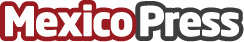 Petit BamBou lanza su nuevo programa "Alegría en el trabajo"La app de meditación Mindfulness más exitosa de Europa y México ofrece un nuevo programa para ayudar a anclar la intención de la alegría en el día a día laboral. Una herramienta más para las empresas y la nueva NOM 035, ley contra el estrés laboralDatos de contacto:Alejandra Armenta5575765180Nota de prensa publicada en: https://www.mexicopress.com.mx/petit-bambou-lanza-su-nuevo-programa-alegria Categorías: Medicina alternativa Dispositivos móviles Jalisco Nuevo León Ciudad de México Bienestar http://www.mexicopress.com.mx